Państwowa Wyższa Szkoła Zawodowa 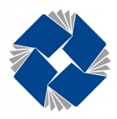 w ElbląguInstytut Informatyki Stosowanejim. Krzysztofa BrzeskiegoPRACA DYPLOMOWAINŻYNIERSKA						- temat pracy_autor: opiekun pracy: 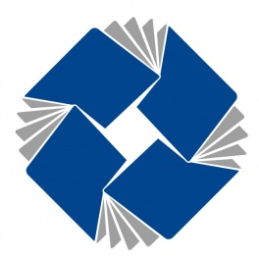 Imię i nazwisko dyplomanta: Nr albumu: Rodzaj studiów: Kierunek studiów: Specjalność: PRACA DYPLOMOWA
INŻYNIERSKATemat pracy:   Zakres pracy:       Opiekun pracy						    	Dyrektor Instytutu - tytuły, nazwisko i imię-....................................................			   		 ......................................................          podpis opiekuna  pracy						   	podpis Dyrektora InstytutuElbląg  -rok-O Ś W I A D C Z E N I E		……………………              Imię i Nazwisko Studenta   		……………….                nr albumu  Oświadczam, że moja praca pt.:    -temat pracy-a.  została przygotowana przeze mnie samodzielnie*,    b.  nie narusza praw autorskich w  rozumieniu ustawy z dnia 4  lutego 1994 roku o prawie autorskim i prawach pokrewnych oraz dóbr osobistych chronionych prawem,    c.  nie zawiera danych i informacji, które uzyskałem w sposób niedozwolony,   d.  nie  była  podstawą  nadania  dyplomu  uczelni wyższej  lub  tytułu  zawodowego  ani mnie,  ani  innej osobie.   Ponadto oświadczam, że treść pracy przedstawionej przeze mnie, zawarta na przekazywanym nośniku elektronicznym, jest identyczna z jej wersją drukowaną.  Elbląg, dnia ………………                            ………………………………….                                                                                                             podpis studenta                               * Uwzględniając merytoryczny wkład promotora (w ramach prowadzonego seminarium dyplomowego). Spis treściWstępRozdziały i podrozdziałyWnioskiSpis ilustracjiBibliografiaSpis załączników